 Obec Lesnice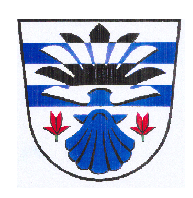 Lesnice č. 46, 789 01                                                                                                   V Lesnici dne 11.05.2020Usneseníz 15. jednání ZO Lesnice, které se konalo dne 11.05.2020 v 17,30 hod. v KD v Lesnici                          Přítomni:  7 - Ing. Jiří Chlebníček, Mgr. Jana Poláková, Juraj Chovanec, Jana Daříčková, Ing. Vlastimil Vepřek, Jan Knobloch, Slabý JanOmluveni:    	--------------Neomluveni: Jana PlhákováZapisovatel: Zuzana ŽižkováOvěřovatelé zápisu: Mgr. Jana Poláková, Jan SlabýProgram jednání:ZahájeníKontrola usnesení 14/2020Smlouva o přestupcích - schválení Smlouva na opěrnou zeď – schváleníSmlouva na akci „Zeleň v obci 2020“ – schváleníNávrh smlouvy s TJ Sokol Lesnice – schváleníŽádosti o dotace spolků na r. 2020Rozpočtová opatření č. 2, 3, 4, 5, 6Schválení žádosti na dotace „Mostek přes Loučku“Schválení žádosti na dotace „Elektroinstalace KD Lesnice“Zpráva o výsledku hospodaření obce za rok 2019Schválení hospodářského výsledku MŠ a ZŠ Lesnice za rok 2019Talgron – soupis zemních pracíNávrh nájemních smluv se spolkySoudní odhady za traktor a nakladačNávrh na prodej majetku – traktor a nakladačRůznéDiskuseUsneseníZávěr1. ZahájeníStarosta obce Ing. Jiří Chlebníček přivítal přítomné hosty a členy zastupitelstva, seznámil je s programem dnešního zasedání, doplnil program a vyzval přítomné členy zastupitelstva k doplnění do programu.Starosta doplnil body do Různých:Koupě traktoruStížnost Žádost Jednoty o obnovu schválení dotace z rozpočtu obcePro: 	7	Proti:	0		Zdržel se: 02. Kontrola usnesení ZO Lesnice 14/2019ZO vzalo na vědomí kontrolu plnění usnesení z 14/20193. Smlouva o přestupcích - schváleníZO schvaluje veřejnoprávní smlouvu mezi Obcí Lesnice, Lesnice 46, 789 01 a Městem Zábřeh, Masarykovo náměstí 510/6, 789 01, Zábřeh, jejímž předmětem je dohoda smluvních stran, týkající se zajištění výkonu přenesené působnosti na úseku projednávání přestupků. Pro: 	7	Proti:	0		Zdržel se: 04. Smlouva na opěrnou zeď – schváleníDo výběrového řízení na akci „Oprava opěrné zdi OU v Lesnici“ se přihlásily 4 firmy:JHF Heřmanovice spol. s.r.o, cena: 1.318.385,76,- Kč včetně DPHAZ-INTERGIPS a.s., cena: 1.040.079,70,- Kč včetně DPHSAMAT EKOTEMPO spol. s.r.o., cena: 905.480,63,- Kč včetně DPHSpro stavby, obchod, dopravu a služby, s.r.o, cena: 1.498.253,- Kč včetně DPHHodnocení nabídek proběhlo dle ekonomické výhodnosti, tedy dle nejnižší nabídkové ceny včetně DPH.ZO vybralo firmu SAMAT EKOTEMPO spol. s.r.o jako ekonomicky nejvýhodnější.ZO schvaluje podpis smlouvy na akci: „Oprava opěrné zdi OU v Lesnici“ mezi Obcí Lesnice, Lesnice 46, 789 01, IČO: 00302872 a firmou SAMAT EKOTEMPO spol. s.r.o., Albrechtická 790/40, 794 01 Krnov, IČO: 47681233 s výslednou cenou 905.480,63,- Kč včetně DPH  Pro: 	7	Proti:	0		Zdržel se: 0ZO dále ukládá starostovi zajistit poptávku po technickém dozoru této stavby do 17.5.2020.5. Smlouva na akci „Zeleň v obci 2020“Do výběrového řízení na akci „Revitalizace zeleně v obci Lesnice – výsadby listnatých stromů v intravilánu obce“ se přihlásily 2 firmy:Ing. Jana Mikisková, Šumperk, cena: 224.022,40,- Kč včetně DPHRegina Trojanová, Šumperk, cena: 236.480,- Kč včetně DPHHodnocení nabídek proběhlo dle ekonomické výhodnosti, tedy dle nejnižší nabídkové ceny včetně DPH.ZO vybralo Ing. Janu Mikiskovou, jako ekonomicky nejvýhodnější.ZO schvaluje podpis smlouvy na akci: „Revitalizace zeleně v obci Lesnice – výsadby listnatých stromů v intravilánu obce“ mezi Obcí Lesnice, Lesnice 46, 789 01, IČO: 00302872 a Ing. Janou Mikiskovou, Horná 3223/9, 787 01 Šumperk, IČ: 48437859 s výslednou cenou 224.022,40,-- Kč včetně DPH.Pro: 	7	Proti:	0		Zdržel se: 0Starosta dále informoval přítomné, že tato akce bude plně hrazena z obdržené dotace.6. Návrh smlouvy s TJ Sokol LesniceZO schvaluje veřejnoprávní smlouvu mezi Obcí Lesnice, Lesnice 46, 789 01 a TJ Sokolem Lesnice, z.s., Lesnice 183, 789 01, jejímž předmětem je poskytnutí neinvestiční finanční podpory ve výši 300.000,- kč z rozpočtu obce Lesnice ve formě dotace na realizaci rekonstrukce kabin Pro: 	7	Proti:	0		Zdržel se: 07. Žádosti o dotace spolků na r. 2020ZO schvaluje veřejnoprávní smlouvy mezi obcí Lesnice a místními spolky, tj. SDH Lesnice, Junák – Český skaut a TJ Sokol Lesnice, na obdržení dotace, dle jejich podaných žádostí a to následovně:ZO dále pověřuje starostu k podpisu veřejnoprávní smlouvy s jednotlivými spolky obce Lesnice na výše odsouhlasené částky dotace.Pro: 	7	Proti:	0		Zdržel se: 08. Rozpočtová opatření č. 2, 3, 4, 5, 6Starosta informoval zastupitele o rozpočtových opatřeních č. 2, 3, 4 a 5, které jsou v pravomoci starosty. ZO bere na vědomíZO schvaluje rozpočtové opatření č. 6 a to následovně:příjmy:	1.751.504,- Kčvýdaje:	1.751.504,- KčPro: 	7	Proti:	0		Zdržel se: 09. Schválení přijetí dotace „Mostek přes Loučku“ZO schvaluje přijetí dotace z Olomouckého Kraje na akci „Lávka pro cyklisty a chodce přes Loučku“Pro: 	7	Proti:	0		Zdržel se: 0ZO pověřuje starostu k vypsání výběrového řízení.10. Schválení přijetí dotace „Elektroinstalace KD Lesnice“ZO schvaluje přijetí dotace z Olomouckého Kraje v částce 500.000,- Kč na akci „Rekonstrukce elektroinstalace v KD Lesnice“ Pro: 	7	Proti:	0		Zdržel se: 0ZO pověřuje starostu k vypsání výběrového řízení.11. Zpráva o výsledku hospodaření obce za rok 2019Starosta informoval zastupitele o výsledku přezkoumání hospodaření obce Lesnice za rok 2019, který provedl krajský úřad Olomouckého kraje s výsledkem bez vážných chyb a nedostatků.ZO bere na vědomí12. Schválení hospodářského výsledku ZŠ a MŠ Lesnice,p.o. za rok 2019ZO schvaluje úhradu ztráty ZŠ a MŠ Lesnice, p.o. z roku 2019 ve výši 4.697,07,--Kč z rezervního fondu organizace Pro: 	7	Proti:	0		Zdržel se: 013. Talgron – soupis zemních pracíStarosta podal zastupitelům podrobný soupis prací, které v obci provedla firma Talgron, na základě požadavku zastupitelstva z předchozího zasedáníZO bere na vědomí14. Návrh nájemních smluv se spolkyStarosta předložil návrh smlouvy na pronájem prostor v místním „kravíně“, které využívají místní dobrovolné spolky. ZO ukládá starostovi vypracovat konkrétní smlouvy – částky, metry 15. Soudní odhady za traktor a nakladačStarosta informoval zastupitele o soudním odhadu prodejních cen u obecního majetku:kolový traktor Zetor 7045kompaktní nakladač Bobek 961ZO bere na vědomí16. Návrh na prodej majetku – traktor a nakladačZO schvaluje návrh prodeje majetku obce – traktor Zetor 7045 a to tzv. obálkovou metodou. Starosta připraví spolu s právníkem návrh na prodej a tento návrh bude vyvěšen na úřední desce obce. Nakladač zůstane nadále v majetku obcePro: 	7	Proti:	0		Zdržel se: 017. RůznéStarosta informoval přítomné o vlastnostech nového traktoru, který by obec chtěla pořizovat. ZO ukládá starostovi vypsání výběrového řízení na koupi nového traktoru včetně vlečkyStížnost – starosta informoval o stížnosti, kterou obec obdržela. Je požadováno vysvětlení výdajů na výstavbu dešťové kanalizace u Plháků a zbytečné přečerpávání vody v kanalizaci do Leštiny – starosta vysvětlilŽádost Jednoty o obnovu schválení dotace z rozpočtu obce – starosta informoval přítomné o žádosti Jednoty o znovuotevření diskuze k poskytnutí dotace z rozpočtu obce Lesnice na provoz zastupitel Ing.Vepřek – požaduje vyřešení pozemků mezi obcí a panem Berkou. ZO ukládá starostovi připravit geometrický plán k výkupu pozemku od pana Berky do 31.7.2020ZO ukládá starostovi vyžádat u obci Leština nápravu cesty z Leštiny do Lesnice přes hřiště, která byla poskytnuta k projíždění vozidel ZO ukládá starostovi zjistit konkrétní stav z hlediska plánované generální opravy silnice Hrabišín - Leština18. Diskuzep. Dittrichová – dotaz na vyřešení situace s potkany – žádost o jejich deratizacip. Kuchař – žádost o stanovisko k vjíždění vozidel, především nákladních aut, do obcep. Minářová – dotaz na díru v silnici v ulici u potoka – bude řešeno19. Usnesení - Jednotlivé body usnesení byly schvalovány v průběhu jednání zastupitelstva obce20. Závěr - závěrem se starosta obce rozloučil s přítomnými a ukončil jednání zastupitelstvastarosta: Ing. Jiří Chlebníček    	………………………………..                                   ověřovatelé zápisu: 	Jan Slabý			………………………………..	Mgr. Jana Poláková	………………………………...	zapisovatel: Zuzana Žižková 	……………...…………………		SpolekČástka dotaceSH ČMS SDH Lesnice57.809,-Junák – český skaut102.349,-TJ Sokol Lesnice159.842,-